Forslag om fredning av [navn på fredningsområdet, gårds- og bruksnr.] i [navn på kommune][sett inn foto av fredningsområdet med en kort bildetekst som beskriver bildet][Fyll inn informasjon om fredningsområdet, herunder kortfattet beskrivelse, plassering i landskap / kontekst og historikk]Vi viser til tidligere utsendt melding om oppstart av fredning datert [dato] og midlertidig fredning datert [dato] av [navn på kulturminnet/-ne]. På grunnlag av dette foreslår [navn på fylkeskommune] / Sametinget å frede [navn på kulturminnet/-ne], [gnr.]/[bnr.]/[fnr.], i [navn på kommune].Vi ber om at eventuelle merknader til forslaget sendes [navn på fylkeskommune]/Sametinget innen [dato].Forslag til vedtak om fredningMed hjemmel i lov om kulturminner av 9. juni 1978 nr. 50 § 19 foreslår [navn på fylkeskommune] / Sametinget fredning av [navn på fredningsområdet], [gnr.]/[bnr.]/[fnr.], i [navn på kommune]. Formålet med fredningenFormålet med fredningen etter kulturminneloven § 19 Fredningen av området rundt [navn på kulturminnet/-ne som er fredet etter kulturminneloven §§ 4, 15, 20 og 22a] skal bidra til å: bevare virkningen av kulturminnet/-ne i miljøet/landskapet det ligger ibeskytte vitenskapelige interesser som knytter seg til kulturminnet/-ne Omfanget av fredningenFredningen omfatter området som er opplistet og avmerket på kartet nedenfor:[Kartutsnitt med markering av kulturminnet/-ne fredet etter kulturminneloven § 4, § 15, § 20 eller § 22a og område fredet etter kulturminneloven § 19 settes inn her. Se kartveilederen.]Fredningen etter kulturminneloven § 19 omfatter:Bestemmelser i kulturminneloven som gjelder for fredningsområdetFredningsbestemmelsene gjelder området slik dette er beskrevet i fredningsomfanget, se avsnitt ovenfor. I tillegg til fredningsbestemmelsene under, gjelder kulturminneloven § 19 tredje ledd og 21. I tillegg gjelder forskrift om fastsetting av myndighet mv. etter kulturminneloven.Særskilte bestemmelser etter kulturminneloven § 19Innenfor det fredete området skal det ikke foregå virksomhet eller ferdsel som kan motvirke formålet med fredningen.Med virksomhet menes: [føy til med punkter under som er relevant for fredningen]alle former for ny bebyggelse og anlegg som vil motvirke formålet med fredningenå rive, flytte, skade, fjerne eller endre konstruksjoner/objekter/strukturer/vegetasjon som er viktig for opplevelsen av de/-t fredete kulturminnet/-ne i miljøet som er fredet etter §§ 4, 15, 20 eller 22aetablering og utvidelse av vei eller parkeringsplassoppsetting av gjerder og skilt og andre faste installasjonerendring av strukturer, konstruksjon eller beleggplanering, utfylling/tildekking, uttak av masser, graving i grunnen, grøfting, og andre landskapsinngrepnydyrking eller markslagsendringtiltak i sjø og vassdrag (for eksempel mudring, dumping av masser, etablering av brygger, etablering av oppdrettsanlegg) [her kan det settes inn ytterligere punkter]Med ferdsel menes: [føy til med punkter under som er relevant for fredningen]motorisert ferdsel som kan medføre fare for fredet objekt / fredet område gjennom vekttrykk eller høy fart [utdyp hva slags ferdsel som motvirker formålet med fredningen av kulturminnet/-ne fredet etter §§ 4, 15, 20 eller 22a og ikke er tillatt] andre aktiviteter som kan medføre fare for skader på eller ødeleggelse på fredningsområdet som dykking eller metallsøking [her kan det settes inn ytterligere punkter][Dersom det i samråd med fylkeskommunen/Sametinget er avtalt tiltak som er lov å utføre beskrives disse her] Dispensasjon fra fredningenFredningen medfører at det må søkes om tillatelse i forkant av alle typer tiltak som går ut over vanlig vedlikehold / ordinær skjøtsel, jf. kulturminneloven § 19 tredje ledd. Oppstår det tvil om hva som anses som vanlig vedlikehold / ordinær skjøtsel, skal fylkeskommunen/Sametinget kontaktes på forhånd. Fylkeskommunen/Sametinget kan i særlig tilfelle gi dispensasjon, ev. på visse vilkår, fra vedtaket om fredning for tiltak som ikke medfører vesentlige inngrep. Tiltak som eier har fått dispensasjon til, vil i enkelte tilfeller også kreve tillatelse etter plan- og bygningsloven. Eier må avklare dette med kommunen. Mer informasjon om dispensasjon, vedlikehold og skjøtsel finnes i Riksantikvarens retningslinjer for dispensasjonsbehandling (se Riksantikvarens nettsider).Tiltak som kan gjennomføres uten dispensasjon fra fredningen Vanlig vedlikehold / ordinær skjøtsel kan gjennomføres uten dispensasjon fra fredningen:For byggverk:Med vanlig vedlikehold menes rutinemessig arbeid på byggverk for å opprettholde kulturminnet/-nes tilstand, for eksempel overflatebehandling og reparasjon av bygningselementer i samsvar med opprinnelig eller eksisterende teknikk, utførelse og materialbruk.For tekniske og industrielle kulturminner:Med vanlig vedlikehold menes rutinemessig arbeid som bidrar til å opprettholde kulturminnenes tilstand, som tradisjonell intervallutskifting av deler med tradisjonelle materialer og metoder tilpasset objektenes egenart.For arkeologiske kulturminner:Med ordinær skjøtsel menes tiltak som anses nødvendige av hensyn til ivaretakelsen av kulturminnet. Det kan innebære regelmessig rydding og pleie av vegetasjon og andre tiltak for å verne kulturminnet.For grøntområde/uteområde:Med ordinær skjøtsel menes rutinemessig arbeid som er nødvendig for å opprettholde en ønsket tilstand, hindre forfall som skyldes slitasje og som ivaretar formålet med fredningen. For eksempel klipping av plen, ugrasluking, gjødsling, vedlikeholdsbeskjæring av busker og trær, tynning av kratt og fjerning av død vegetasjon. Mindre reparasjoner av elementer i grøntanlegg/uteområder som trappeheller, murer og gjerder er å betrakte som vanlig vedlikehold og skal skje i samsvar med opprinnelig eller eksisterende teknikk, utførelse og materialbruk.[Føy til dersom det er avtalt tiltak som kan gjennomføres uten dispensasjon fra fredningen:] I forarbeidet til denne fredningssaken ble det avtalt mellom fylkeskommunen/Sametinget og eier at følgende tiltak kan gjennomføres uten dispensasjon: [sett inn eventuelle punkter]Forvaltnings-/skjøtselsplanDet kan i samarbeid med fylkeskommunen/Sametinget utarbeides en forvaltnings-/skjøtselsplan for fredningsområdet. Planen utarbeides av [fyll inn hvem]. Forvaltnings-/skjøtselsplanen skal rulleres ved behov.Begrunnelse for forslag om fredning [I begrunnelsen for fredningen av området etter § 19 skal sammenhengen mellom kulturminnet/-ne fredet etter § 4, 15, 20 eller 22a og området fredet etter § 19 fremgå. Det skal begrunnes hvordan området fredet etter § 19 bygger opp under virkningen av kulturminnet/-ne fredet etter § 4, 15, 20 eller 22a. Området fredet etter § 19 skal kun ha en oppsluttende virkning av kulturminnet/-ne fredet etter § 4, 15, 20 eller 22a, og har i seg selv ingen egenverdi som fredet kulturminne. Vær oppmerksom på ikke å tilskrive/beskrive området fredet etter § 19 med egenverdi som kulturminne. Et område med egenverdi som kulturminne, må evt. fredes etter § 15, 20 eller 22a. Dersom områdefredningen gjelder for å beskytte vitenskapelige interesser rundt kulturminnet/- ne fredet etter § 4, 15, 20 eller 22a skal disse beskrives.]Beskrivelse av kulturminnet[Fyll inn informasjon om kulturminnet/-ne, herunder kortfattet beskrivelse, plassering av kulturminnet/-ne i landskap/kontekst og historikk]Eiendomsforhold[Opplysning om nåværende eierforhold]Riksantikvarens myndighetMyndigheten til å fatte fredningsvedtak etter kulturminneloven § 19 er delegert fra Klima- og miljødepartementet til Riksantikvaren, jf. forskrift om fastsetting av myndighet mv. etter kulturminneloven § 2 (4).Fredningen gjøres etter særskilte regler om saksbehandling jf. kulturminneloven § 22.Forholdet til annet lovverk[Når kulturminneforvaltningen fatter et fredningsvedtak, skal det også på forhånd vurderes konsekvenser for annet relevant lovverk, herunder naturmangfoldloven og plan- og bygningsloven.]Naturmangfoldloven Som en del av saksutredningen skal det gjøres en vurdering av om vedtaket er av slik karakter at det kan utgjøre risiko for skade på naturmangfoldet. Dette følger av naturmangfoldloven §§ 8-12, jf. § 7.[Dersom vedtaket ikke utgjør en risiko:] Det er vurdert at fredningen ikke vil ha negative virkninger for naturmangfoldet. [Dersom vedtaket utgjør en risiko, må det gjøres et søk i Artsdatabankens Artskart og Miljødirektoratets Naturbase:] Det er gjort søk i Artsdatabankens Artskart og Miljødirektoratets Naturbase den [dato] for å sikre at beslutningen bygger på tilstrekkelig kunnskap. [Angi de truede/sårbare artene og naturtypene, og eller arter/ naturtyper som utgjør risiko for skade (svartelistet) jf. forskrift om fremmede organismer (19. juni 2015 nr. 716).]. [Der det kan oppstå interessekonflikter mellom natur- og kulturminnevernet, kan følgende formulering benyttes:] Det kan oppstå avgrensede interessekonflikter mellom naturvernet og kulturminnevernet knyttet til arealet. For å unngå eller begrense skader på naturmangfoldet skal det utarbeides en forvaltningsplan/skjøtselsplan for det fredete området, jf. fredningsbestemmelsene pkt. x (se side x).Plan- og bygningsloven[Kort omtale av planstatus] Praktisk informasjonKontaktinformasjon Det er [navn på fylkeskommunen / Sametinget] som har ansvaret for forvaltningen av fredete byggverk, anlegg og områder. Fylkeskommunen/Sametinget svarer også på spørsmål om fredningen og behandler søknader om dispensasjoner og tilskudd. [Sett inn kontaktinformasjon til fylkeskommunen/Sametinget. Ansvar for vedlikeholdEier eller bruker har ansvar for vedlikehold av det fredete området.Bakgrunnen for fredningssaken [Beskriv bakgrunnen for fredningssaken / -foranledningen til oppstart av fredning av området]SakshistorikkKontakt med eier/grunneier/rettighetshaver i fredningssaken[Redegjør for eiers/grunneiers/rettighetshavers involvering og medvirkning] Midlertidig fredning[Redegjør kort for bakgrunnen for den midlertidige fredningen. For eksempel konflikt mellom foreslått plan og vernehensyn, tillatelse til tiltak som truer verneinteresser etc.] Vedtak om midlertidig fredning, jf. kulturminneloven § 22 nr. 4. ble gjort i brev [dato]. Melding om oppstart av fredningssakGrunneiere, eiere, kommunen og [navn på ev. andre berørte parter] fikk i brev av [dato] fra [navn på fylkeskommune / Sametinget eller Riksantikvaren] melding om oppstart av fredningssak, jf. kulturminneloven § 22 nr. 1. Melding om oppstart ble samtidig kunngjort i avisene [navn på aviser, og dato/periode].Det ble gitt en frist til [dato] til å komme med merknader.[Dersom ingen merknader:]Det kom ikke inn merknader til melding om oppstart innen fristen.[Dersom merknader:] Merknader med fylkeskommunens/Sametingets kommentarerDet kom inn i alt [antall] merknader til melding om oppstart av fredningssak. Merknadene er her kort gjengitt med fylkeskommunens/Sametingets kommentarer:Merknader fra [navn på avsender av merknad][Skriv en kort oppsummering av merknaden, for eksempel i kulepunkter]Fylkeskommunens/Sametingets behandling av merknad fra [navn på avsender av merknad][Fylkeskommunens/Sametingets kommentarer til merknaden gjengis kort.][Dersom det er mange merknader kan merknad og tilsvar legges i tabell, som foreslått under:]Høring[Navn på fylkeskommune] / Sametinget/Riksantikvaren har utformet et fredningsforslag, som i samsvar med kulturminneloven § 22 nr. 2 sendes på offentlig ettersyn og til høring til berørte parter. Samtidig blir det kunngjort i avisene [navn på aviser] og Norsk lysingsblad at fredningsforslaget var lagt ut til offentlig ettersyn i [navn på kommune og fylkeskommune].Etter høringen bearbeides fredningsforslaget på bakgrunn av innspill og legges fram til politisk behandling i [navn på kommune] jf. kulturminneloven § 22 nr. 3. Høringsuttalelsene og kommunens behandling vil bli vurdert og tatt inn i saken. Det er Riksantikvaren som fatter vedtak om fredning. Fredningsvedtaket kan påklages.Frist for uttalelse er [dato][Signatur]Vedlegg: [dokumentasjonsvedlegg del 1][føy til vedlegg som er relevante]Sendes til: EierKommune[føy til andre mottakere - her gjøres det ellers en skjønnsmessig vurdering ut ifra hvem som har uttalt seg/har interesser i saken. Det må gjøres en konkret vurdering i hver enkelt sak.]Kopi til: RiksantikvarenKlima- og miljødepartementettNavn på område/objekt: Kulturminne-IDObjekter innenfor områdetGnr./bnr.Bygningsnummer/ koordinaterAvsenderMerknadFylkeskommunens/Sametingets behandling av merknad[Navn på avsender av merknad][Skriv en kort oppsummering av merknaden, for eksempel i kulepunkter][Fylkeskommunens/Sametingets kommentarer til merknaden gjengis kort.]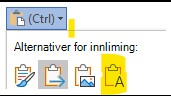 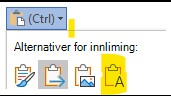 